                №				На №						Уважаемая Екатерина Васильевна!           Просим Вас разместить на официальном сайте администрации города Пятигорска, в разделе «Официально – Имущественные и земельные отношения –  Результаты проверок», следующую информацию:Информация по результатам проверок соблюдения земельного законодательства за период с 19.07.2021 г. по 24.07.2021 г.В рамках муниципального земельного контроля с 19.07.2021 г. по 24.07.2021 г. проведены 2 проверки соблюдения земельного законодательства на земельных участках, расположенных по адресу: г. Пятигорск, ул. Университетская, д.32/Малыгина, д.19 (ст. 7.1 КоАП РФ);г. Пятигорск, садоводческое товарищество «Шафран» (массив №9), садовый участок №19 (ч. 3 ст. 8.8 КоАП РФ).           По выявленным нарушениям земельного законодательства материалы проверок направлены в Отдел государственного земельного надзора Управления Федеральной службы государственной регистрации, кадастра и картографии по Ставропольскому краю для принятия мер административного реагирования.Заместитель начальника управления						                            Ж.А. Ускова33-27-81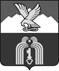 Муниципальное учреждение«Управление имущественных отношений    администрации города Пятигорска»              (МУ «УИО г. Пятигорска»)Начальнику МКУ «Информационно-     аналитический центр»     Е.В.Макагон357500, Ставропольский край, г. Пятигорск, пл. Ленина 2тел.: 39-09-64, факс: 33-73-99e-mail: muuiogpyatigorsk@yandex.ruНачальнику МКУ «Информационно-     аналитический центр»     Е.В.МакагонОКПО 22129378 ОГРН 1022601615849Начальнику МКУ «Информационно-     аналитический центр»     Е.В.МакагонИНН/КПП 2632005649/263201001Начальнику МКУ «Информационно-     аналитический центр»     Е.В.Макагон